Johannesburg - SMPG meeting: Nov. 12 - 14, 2013    SMPG Global Agenda -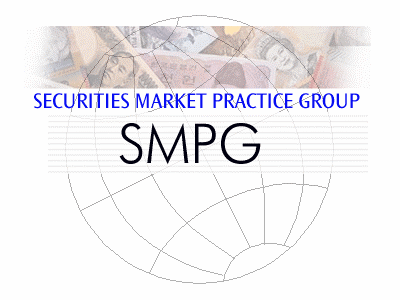 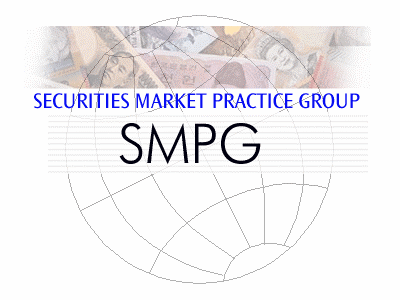 Dress Code: Business CasualMeeting AgendaIPO and Bidding processes - Update (Amit)DR MP (final draft for review) Field 97a Option A and Option E – Proposal from Switzerland to create a MP(Evelyne)Qualifier ESET – Usage in Russia (feedback and question from Elena) (Evelyne)SnR Amount – Country Usage – Need to validate the document (Evelyne)Market Practices (Status)Review of list of MPs still to be reshuffled (Evelyne & all)Modification MP (Review of final draft) (Rei)Partial Settlement (Reshuffled) (Evelyne)Focus on MP related to Collateral management (Axelle & all)Specifics from ISITC (Jason)Bi-lateral Repo gap analysis (SMPG and ISITC documents)SMPG MT548 MP draft for reviewSMPG bi-lateral security collateral MP draft for reviewSMPG Tri Party Agent Collateral MP for finalization – (SWIFT authored)Cash/FX Sub-group –Third Party FX Spot/Forward SMPG MP for finalizationNon Deliverable Forwards SMPG MP draft for reviewSecurities Related Cash Payments SMPG MP draft for reviewMarkets Practices on MyStandards – (Evelyne)Overview of User guide (Common Session CA and SnR -To be confirmed)Discussion on level of granularity of the usage guidelines within a collectionCommon Elements Usage guidelines in MS – ReviewCreation of other MPs in MS (to be confirmed)Translation Rules – Update (Evelyne/Kris) AOBRepo/Reverse Repo Market Practice Matrix (Simon)Process of conversion of Local Assets to Foreign assets – initiation and reporting Feedback from APAC RMPG (Evelyne) + Business Case (Simon)Broker and Custody Account structure – End to End process (already discussed in Frankfurt and SR2014 Change request rejected by the Maintenance WG) (Simon)FFT – Update for France (Axelle)Market Practices in the “T2S world” (all)Physical Securities to be reported in MT535 – how to?MT547: 2step cash settlementQuestions submitted by Ton:To match or not to match: Europe and Asia match settlement transactions in their CSD’s. In the US matching is done by the receiving Agent. In a lot of our MP documents matching at the CSD level is assumed. US has requested changes on messages to enhance their affirmation process which are not needed when a CSD matching model was used. What is considered by the SMPG community as the way forward?LEI: Can we set a standard how to include the LEI in the ISO15022 and ISO20022 messages to be prepared when the usage of the LEI becomes mandatory?PSET BIC’s: most CSD’s are identified by their BIC-8. Some of them use a BIC-11 as communication BIC, e.g. CBF (DAKVDEFFDOM), EB (MGTCBEBEECL), NBB (NBBEBEBB216). In the market those communication BIC are sometimes also used within the messages. NBB and EB even use these themselves in their confirmation and status messages.SSI data: sent out by various parties. Mostly this is in Excel format, but is also being send in Word or PDF. Information in it is often in a not so very structured way, so you need first to interpret and restructure the data before you can give these to a Data Management department or upload in your system. SMPG to discuss how best to structure the excel formats.Co-chairs:  Axelle Wurmser, Ton Van Andel (Excused) Facilitator: Evelyne Piron SWIFTCountries represented (to be completed)Meeting Venue:FNB Conference & Learning Centre 114 Grayston Drive, Sandown, Sandton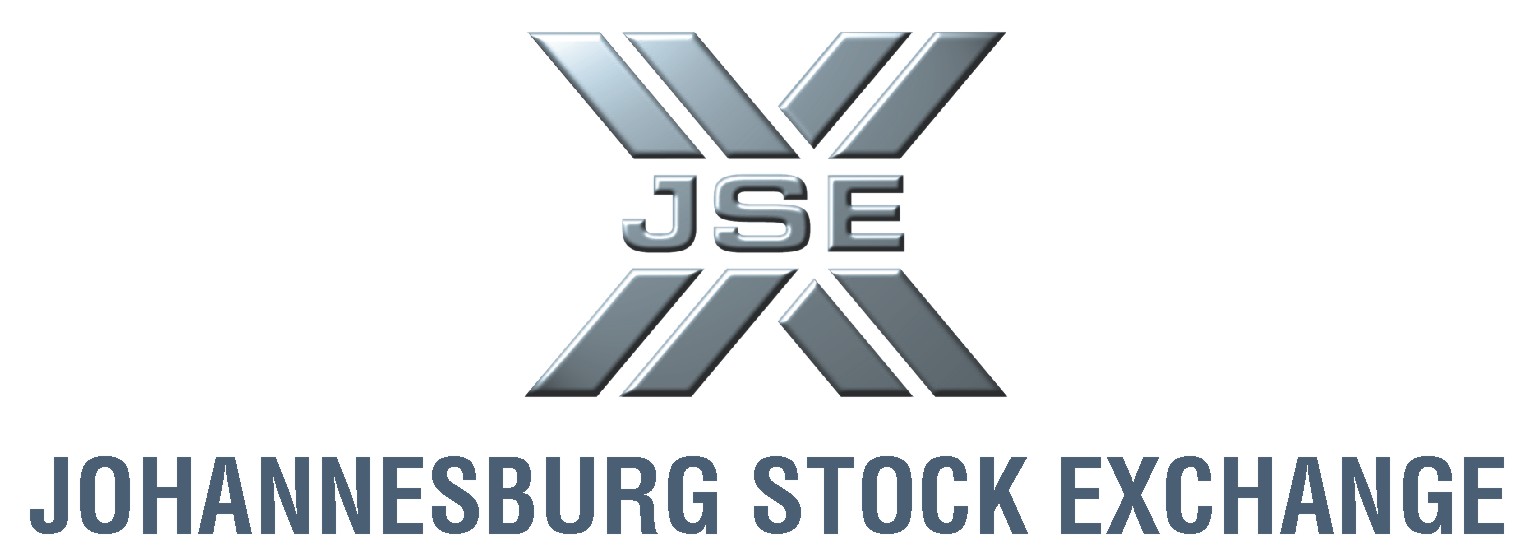 South AfricaSponsors: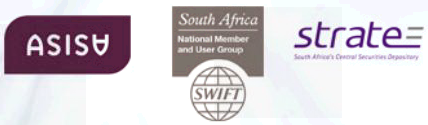 Tuesday 12th of NovemberTuesday 12th of NovemberTuesday 12th of NovemberTuesday 12th of NovemberTuesday 12th of NovemberTuesday 12th of NovemberTuesday 12th of NovemberMorningMorningMorningMorningMorningMorningMorning8:30 -  09:008:30 -  09:00Members registration and welcome coffeeMembers registration and welcome coffeeMembers registration and welcome coffee09:00 – 10:3009:00 – 10:30General Session1. Welcome address (Karla Mc Kenna – SMPG Chair, Citi)2. Welcome address from South African Market / Community3. Meeting schedule overview (Jacques Littré – General Secretary, SWIFT)4. Updates from the Regions- Americas (Jason Brasile – SMPG Regional Director  - State Street)- Asia Pacific (Taketoshi Mori, SMPG Regional Director, BTMU and Anthony Sim, SMPG Regional Director, Standard Chartered Bank)- EMEA (Christine Strandberg, SMPG Regional Director, SEB and Armin Borries, SMPG Regional Director, Clearstream)5. Southern African Development Community – Single currency settlementGeneral Session1. Welcome address (Karla Mc Kenna – SMPG Chair, Citi)2. Welcome address from South African Market / Community3. Meeting schedule overview (Jacques Littré – General Secretary, SWIFT)4. Updates from the Regions- Americas (Jason Brasile – SMPG Regional Director  - State Street)- Asia Pacific (Taketoshi Mori, SMPG Regional Director, BTMU and Anthony Sim, SMPG Regional Director, Standard Chartered Bank)- EMEA (Christine Strandberg, SMPG Regional Director, SEB and Armin Borries, SMPG Regional Director, Clearstream)5. Southern African Development Community – Single currency settlementGeneral Session1. Welcome address (Karla Mc Kenna – SMPG Chair, Citi)2. Welcome address from South African Market / Community3. Meeting schedule overview (Jacques Littré – General Secretary, SWIFT)4. Updates from the Regions- Americas (Jason Brasile – SMPG Regional Director  - State Street)- Asia Pacific (Taketoshi Mori, SMPG Regional Director, BTMU and Anthony Sim, SMPG Regional Director, Standard Chartered Bank)- EMEA (Christine Strandberg, SMPG Regional Director, SEB and Armin Borries, SMPG Regional Director, Clearstream)5. Southern African Development Community – Single currency settlement10:30 – 10:4510:30 – 10:45Coffee BreakCoffee BreakCoffee Break10:45 – 12:0010:45 – 12:00General Session (Continued)6. Cooperation amongst BRICS ExchangesGeneral Session (Continued)6. Cooperation amongst BRICS ExchangesGeneral Session (Continued)6. Cooperation amongst BRICS Exchanges12:00 – 12:3012:00 – 12:30Corporate Action WGSettlement and Reconciliation WGSettlement and Reconciliation WG12:30 – 13:3012:30 – 13:3012:30 – 13:30LunchLunchLunchAfternoon Afternoon Afternoon Afternoon Afternoon Afternoon 13:30 – 15:15Corporate Action WGCorporate Action WGSettlement and Reconciliation WGSettlement and Reconciliation WG15:15 – 15:30Coffee BreakCoffee BreakCoffee BreakCoffee Break15:30 – 17:30Corporate Action WGCorporate Action WGSettlement and Reconciliation WGSettlement and Reconciliation WG18:00 – 19:00Cocktail Party Offered by the HostsCocktail Party Offered by the HostsCocktail Party Offered by the HostsCocktail Party Offered by the HostsWednesday 13th of NovemberWednesday 13th of NovemberWednesday 13th of NovemberWednesday 13th of NovemberWednesday 13th of NovemberMorning Morning Morning Morning Morning 09:00 – 10:45Corporate Action WGSettlement and Reconciliation WGSettlement and Reconciliation WG10:45 – 11:00Coffee BreakCoffee BreakCoffee Break11:00 – 12:30Corporate Action WGSettlement and Reconciliation WGSettlement and Reconciliation WG12:30 – 13:30LunchLunchLunchAfternoon Afternoon Afternoon Afternoon Afternoon 13:30 – 15:15Corporate Action WGCorporate Action WGSettlement and Reconciliation WG15:15 – 15:30Coffee BreakCoffee BreakCoffee Break15:30 – 16:30Corporate Action WGSettlement and Reconciliation WGSettlement and Reconciliation WG16:30 – 17:30TENTATIVE – Common S&R and CA session on MyStandards Usage Guidelines Best practices for SMPG MPsTENTATIVE – Common S&R and CA session on MyStandards Usage Guidelines Best practices for SMPG MPsTENTATIVE – Common S&R and CA session on MyStandards Usage Guidelines Best practices for SMPG MPsEveningEveningEveningEveningEvening18:00 – 22:00Sightseeing and Dinner Offered by the HostsDinner at Sakhumzi Restaurant, Vilakazi Street, Soweto (transport has been arranged from conference venue)Sightseeing and Dinner Offered by the HostsDinner at Sakhumzi Restaurant, Vilakazi Street, Soweto (transport has been arranged from conference venue)Sightseeing and Dinner Offered by the HostsDinner at Sakhumzi Restaurant, Vilakazi Street, Soweto (transport has been arranged from conference venue)Thursday 14th of NovemberThursday 14th of NovemberThursday 14th of NovemberThursday 14th of NovemberMorning Morning Morning Morning 09:00 – 10:45Corporate Action WGSettlement and Reconciliation WG10:45 – 11:00Coffee BreakCoffee Break11:00 – 12:30Corporate Action WGSettlement and Reconciliation WG12:30 – 13:30LunchLunchEnd of meetingEnd of meeting